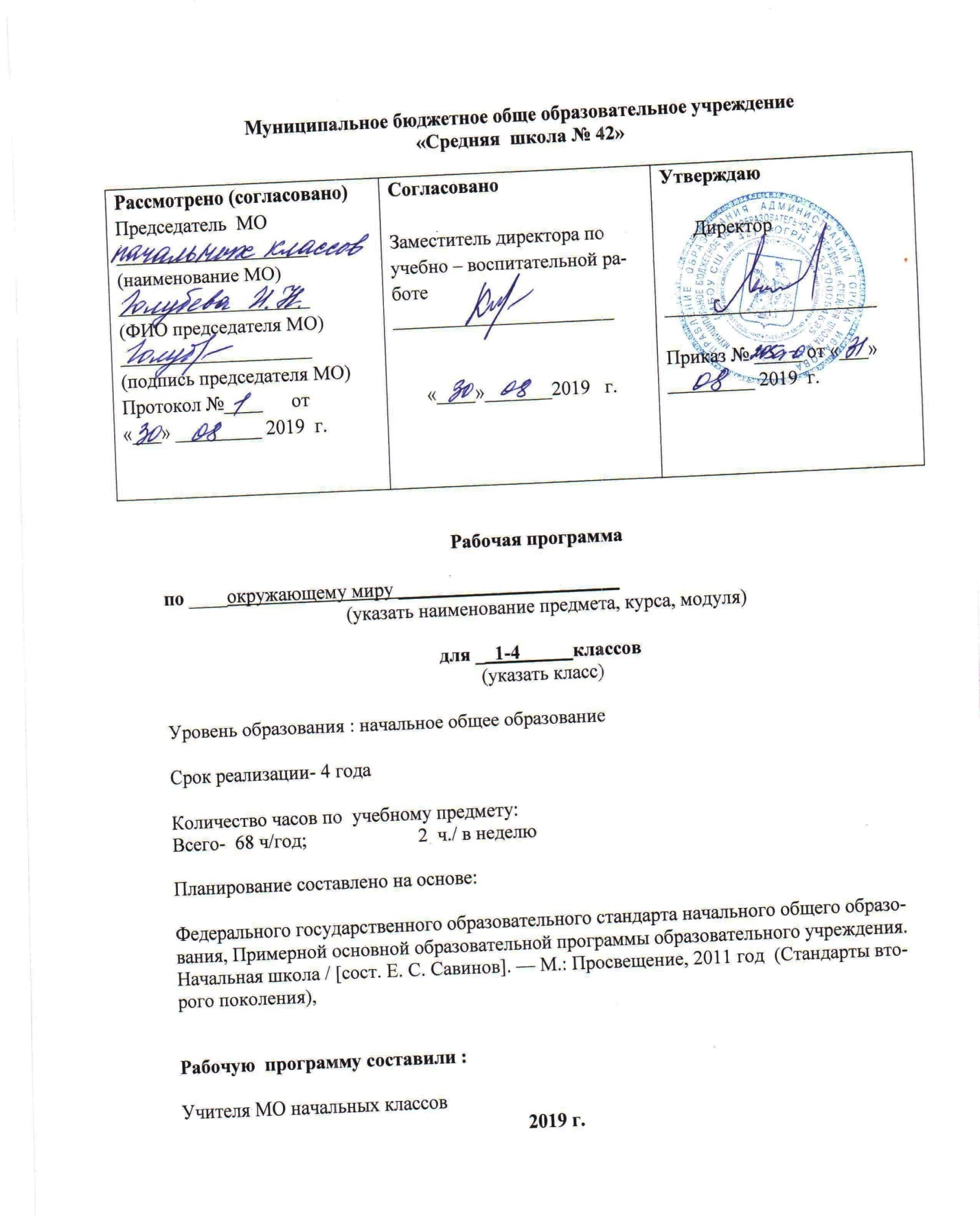 1.Планируемые результаты освоения учебного предмета  «Окружающий мир»В результате изучения курса «Окружающий мир» обучающиеся при получении начального общего образования:·получат возможность расширить, систематизировать и углубить исходные представления о природных и социальных объектах и явлениях как компонентах единого мира, овладеть основами практико-ориентированных знаний о природе, человеке и обществе, приобрести целостный взгляд на мир в его органичном единстве и разнообразии природы, народов, культур и религий;·обретут чувство гордости за свою Родину, российский народ и его историю, осознают свою этническую и национальную принадлежность в контексте ценностей многонационального российского общества, а также гуманистических и демократических ценностных ориентаций, способствующих формированию российской гражданской идентичности;·приобретут опыт эмоционально окрашенного, личностного отношения к миру природы и культуры; ознакомятся с началами естественных и социально-гуманитарных наук в их единстве и взаимосвязях, что даст учащимся ключ (метод) к осмыслению личного опыта, позволит сделать восприятие явлений окружающего мира более понятными, знакомыми и предсказуемыми, определить своё место в ближайшем окружении;·получат возможность осознать своё место в мире на основе единства рационально-научного познания и эмоционально-ценностного осмысления личного опыта общения с людьми, обществом и природой, что станет основой уважительного отношения к иному мнению, истории и культуре других народов;·познакомятся с некоторыми способами изучения природы и общества, начнут осваивать умения проводить наблюдения в природе, ставить опыты, научатся видеть и понимать некоторые причинно-следственные связи в окружающем мире и неизбежность его изменения под воздействием человека, в том числе на многообразном материале природы и культуры родного края, что поможет им овладеть начальными навыками адаптации в динамично изменяющемся и развивающемся мире;·получат возможность приобрести базовые умения работы с ИКТ-средствами, поиска информации в электронных источниках и контролируемом Интернете, научатся создавать сообщения в виде текстов, аудио- и видеофрагментов, готовить и проводить небольшие презентации в поддержку собственных сообщений;·примут и освоят социальную роль обучающегося, для которой характерно развитие мотивов учебной деятельности и формирование личностного смысла учения, самостоятельности и личной ответственности за свои поступки, в том числе в информационной деятельности, на основе представлений о нравственных нормах, социальной справедливости и свободе.В результате изучения курса выпускники заложат фундамент своей экологической и культурологической грамотности, получат возможность научиться соблюдать правила поведения в мире природы и людей, правила здорового образа жизни, освоят элементарные нормы адекватного природо- и культуросообразного поведения в окружающей природной и социальной среде.Человек и природаВыпускник научится:·узнавать изученные объекты и явления живой и неживой природы;·описывать на основе предложенного плана изученные объекты и явления живой и неживой природы, выделять их  существенные признаки;·сравнивать объекты живой и неживой природы на основе внешних признаков или известных характерных свойств и проводить простейшую классификацию изученных объектов природы;·проводить несложные наблюдения в окружающей среде и ставить опыты, используя простейшее лабораторное оборудование и измерительные приборы; следовать инструкциям и правилам техники безопасности при проведении наблюдений и опытов;·использовать естественно-научные тексты (на бумажных и электронных носителях, в том числе в контролируемом Интернете) с целью поиска информации, ответов на вопросы, объяснений, создания собственных устных или письменных высказываний;·использовать различные справочные издания (словарь по естествознанию, определитель растений и животных на основе иллюстраций, атлас карт, в том числе и компьютерные издания) для поиска необходимой информации;·использовать готовые модели (глобус, карта, план) для объяснения явлений или описания свойств объектов;·обнаруживать простейшие взаимосвязи между живой и неживой природой, взаимосвязи в живой природе; использовать их для объяснения необходимости бережного отношения к природе;·определять характер взаимоотношений человека и природы, находить примеры влияния этих отношений на природные объекты, здоровье и безопасность человека;·понимать необходимость здорового образа жизни, соблюдения правил безопасного поведения; использовать знания о строении и функционировании организма человека для сохранения и укрепления своего здоровья.Выпускник получит возможность научиться:·использовать при проведении практических работ инструменты ИКТ (фото- и видеокамеру, микрофон и др.) для записи и обработки информации, готовить небольшие презентации по результатам наблюдений и опытов;·моделировать объекты и отдельные процессы реального мира с использованием виртуальных лабораторий и механизмов, собранных из конструктора;·осознавать ценность природы и необходимость нести ответственность за её сохранение, соблюдать правила экологичного поведения в школе и в быту (раздельный сбор мусора, экономия воды и электроэнергии) и природной среде;·пользоваться простыми навыками самоконтроля самочувствия для сохранения здоровья, осознанно соблюдать режим дня, правила рационального питания и личной гигиены;·выполнять правила безопасного поведения в доме, на улице, природной среде, оказывать первую помощь при несложных несчастных случаях;·планировать, контролировать и оценивать учебные действия в процессе познания окружающего мира в соответствии с поставленной задачей и условиями её реализации.Человек и обществоВыпускник научится:·узнавать государственную символику Российской Федерации и своего региона; описывать достопримечательности столицы и родного края; находить на карте мира Российскую Федерацию, на карте России Москву, свой регион и его главный город;·различать прошлое, настоящее, будущее; соотносить изученные исторические события с датами, конкретную дату с веком; находить место изученных событий на «ленте времени»;·используя дополнительные источники информации (на бумажных и электронных носителях, в том числе в контролируемом Интернете), находить факты, относящиеся к образу жизни, обычаям и верованиям своих предков; на основе имеющихся знаний отличать реальные исторические факты от вымыслов;·оценивать характер взаимоотношений людей в различных социальных группах (семья, группа сверстников, этнос), в том числе с позиции развития этических чувств, доброжелательности и эмоционально-нравственной отзывчивости, понимания чувств других людей и сопереживания им;·использовать различные справочные издания (словари, энциклопедии, включая компьютерные) и детскую литературу о человеке и обществе с целью поиска познавательной информации, ответов на вопросы, объяснений, для создания собственных устных или письменных высказываний.Выпускник получит возможность научиться:·осознавать свою неразрывную связь с разнообразными окружающими социальными группами;·ориентироваться в важнейших для страны и личности событиях и фактах прошлого и настоящего; оценивать их возможное влияние на будущее, приобретая тем самым чувство исторической перспективы;·наблюдать и описывать проявления богатства внутреннего мира человека в его созидательной деятельности на благо семьи, в интересах образовательного учреждения, профессионального сообщества, этноса, нации, страны;·проявлять уважение и готовность выполнять совместно установленные договорённости и правила, в том числе правила общения со взрослыми и сверстниками в официальной обстановке, участвовать в коллективной коммуникативной деятельности в информационной образовательной среде;·определять общую цель в совместной деятельности и пути её достижения, договариваться о распределении функций и ролей, осуществлять взаимный контроль в совместной деятельности, адекватно оценивать собственное поведение и поведение окружающих.Правила безопасной жизни.             Выпускник научится:-различать опасности, которым могут подвергнуться люди на объектах железнодорожного транспорта, объяснять причины указанных опасностей;-распознавать железнодорожные знаки;-определять зоны повышенной опасности на железнодорожном транспорте.            Выпускник получит возможность научиться:-осознанно выполнять правила поведения на железнодорожном транспорте;-ответственно выполнять правила противопожарной безопасности на железнодорожном транспорте;-адекватно действовать в экстремальных ситуациях;-решать ситуационные задачи по теме.Основы безопасного поведения на железнодорожном транспортеВыпускник научится:-различать типы катастроф на объектах железнодорожного транспорта, объяснять причины происхождения указанных опасностей;-классифицировать опасные грузы, перевозимые железнодорожным транспортом;-в чрезвычайных ситуациях действовать согласно инструкции.          Выпускник получит возможность научиться:-осознанно выполнять правила поведения на железнодорожном транспорте в чрезвычайных ситуациях;-ответственно выполнять правила противопожарной безопасности на железнодорожном транспорте;-познакомиться с методами эвакуации людей с места катастрофы;-нести ответственность за принятое решение.2.Содержание     учебного   предмета    «Окружающий мир».Человек и природаПрирода. Природные объекты и предметы, созданные человеком. Неживая и живая природа. Признаки предметов (цвет, форма, сравнительные размеры и др.). Примеры явлений природы: смена времен года, снегопад, листопад, перелеты птиц, смена времени суток, рассвет, закат, ветер, дождь, гроза.Вещество. Разнообразие веществ в окружающем мире. Примеры веществ: соль, сахар, вода, природный газ. Твердые тела, жидкости, газы. Простейшие практические работы с веществами, жидкостями, газами.Звезды и планеты. Солнце – ближайшая к нам звезда, источник света и тепла для всего живого на Земле. Земля – планета, общее представление о форме и размерах Земли. Глобус как модель Земли. Географическая карта и план. Материки и океаны, их названия, расположение на глобусе и карте. Важнейшие природные объекты своей страны, района. Ориентирование на местности. Компас.Смена дня и ночи на Земле. Вращение Земли как причина смены дня и ночи. Времена года, их особенности (на основе наблюдений). Обращение Земли вокруг Солнца как причина смены времен года. Смена времен года в родном крае на основе наблюдений.Погода, ее составляющие (температура воздуха, облачность, осадки, ветер). Наблюдение за погодой своего края. Предсказание погоды и его значение в жизни людей.Формы земной поверхности: равнины, горы, холмы, овраги (общее представление, условное обозначение равнин и гор на карте). Особенности поверхности родного края (краткая характеристика на основе наблюдений).Водоемы, их разнообразие (океан, море, река, озеро, пруд); использование человеком. Водоемы родного края (названия, краткая характеристика на основе наблюдений).Воздух – смесь газов. Свойства воздуха. Значение воздуха для растений, животных, человека.Вода. Свойства воды. Состояния воды, ее распространение в природе, значение для живых организмов и хозяйственной жизни человека. Круговорот воды в природе.Полезные ископаемые, их значение в хозяйстве человека, бережное отношение людей к полезным ископаемым. Полезные ископаемые родного края (2–3 примера).Почва, ее состав, значение для живой природы и для хозяйственной жизни человека.Растения, их разнообразие. части растения (корень, стебель, лист, цветок, плод, семя). Условия, необходимые для жизни растения (свет, тепло, воздух, вода). Наблюдение роста растений, фиксация изменений. Деревья, кустарники, травы. Дикорастущие и культурные растения. Роль растений в природе и жизни людей, бережное отношение человека к растениям. Растения родного края, названия и краткая характеристика на основе наблюдений.Грибы: съедобные и ядовитые. Правила сбора грибов.Животные, их разнообразие. Условия, необходимые для жизни животных (воздух, вода, тепло, пища). Насекомые, рыбы, птицы, звери, их отличия. Особенности питания разных животных (хищные, растительноядные, всеядные). Размножение животных (насекомые, рыбы, птицы, звери). Дикие и домашние животные. Роль животных в природе и жизни людей, бережное отношение человека к животным. Животные родного края, их названия, краткая характеристика на основе наблюдений.Лес, луг, водоем – единство живой и неживой природы (солнечный свет, воздух, вода, почва, растения, животные). Круговорот веществ. Взаимосвязи в природном сообществе: растения – пища и укрытие для животных; животные – распространители плодов и семян растений. Влияние человека на природные сообщества. Природные сообщества родного края (2–3 примера на основе наблюдений).Природные зоны России: общее представление, основные природные зоны (климат, растительный и животный мир, особенности труда и быта людей, влияние человека на природу изучаемых зон, охрана природы).Человек – часть природы. Зависимость жизни человека от природы. Этическое и эстетическое значение природы в жизни человека. Освоение человеком законов жизни природы посредством практической деятельности. Народный календарь (приметы, поговорки, пословицы), определяющий сезонный труд людей.Положительное и отрицательное влияние деятельности человека на природу (в том числе на примере окружающей местности). Правила поведения в природе. Охрана природных богатств: воды, воздуха, полезных ископаемых, растительного и животного мира. Заповедники, национальные парки, их роль в охране природы. Красная книга России, ее значение, отдельные представители растений и животных Красной книги. Посильное участие в охране природы. Личная ответственность каждого человека за сохранность природы.Общее представление о строении тела человека. Системы органов (опорно-двигательная, пищеварительная, дыхательная, кровеносная, нервная, органы чувств), их роль в жизнедеятельности организма. Гигиена систем органов. Измерение температуры тела человека, частоты пульса. Личная ответственность каждого человека за состояние своего здоровья и здоровья окружающих его людей. Внимание, уважительное отношение к людям с ограниченными возможностями здоровья, забота о них.Человек и обществоОбщество – совокупность людей, которые объединены общей культурой и связаны друг с другом совместной деятельностью во имя общей цели. Духовно-нравственные и культурные ценности – основа жизнеспособности общества.Человек – член общества, носитель и создатель культуры. Понимание того, как складывается и развивается культура общества и каждого его члена. Общее представление о вкладе в культуру человечества традиций и религиозных воззрений разных народов. Взаимоотношения человека с другими людьми. Культура общения с представителями разных национальностей, социальных групп: проявление уважения, взаимопомощи, умения прислушиваться к чужому мнению. Внутренний мир человека: общее представление о человеческих свойствах и качествах.Семья – самое близкое окружение человека. Семейные традиции. Взаимоотношения в семье и взаимопомощь членов семьи. Оказание посильной помощи взрослым. Забота о детях, престарелых, больных – долг каждого человека. Хозяйство семьи. Родословная. Имена и фамилии членов семьи. Составление схемы родословного древа, истории семьи. Духовно-нравственные ценности в семейной культуре народов России и мира.Младший школьник. Правила поведения в школе, на уроке. Обращение к учителю. Оценка великой миссии учителя в культуре народов России и мира. Классный, школьный коллектив, совместная учеба, игры, отдых. Составление режима дня школьника.Друзья, взаимоотношения между ними; ценность дружбы, согласия, взаимной помощи. Правила взаимоотношений со взрослыми, сверстниками, культура поведения в школе и других общественных местах. Внимание к сверстникам, одноклассникам, плохо владеющим русским языком, помощь им в ориентации в учебной среде и окружающей обстановке.Значение труда в жизни человека и общества. Трудолюбие как общественно значимая ценность в культуре народов России и мира. Профессии людей. Личная ответственность человека за результаты своего труда и профессиональное мастерство.Общественный транспорт. Транспорт города и села. Наземный, воздушный и водный транспорт. Правила пользования транспортом (наземным, в том числе железнодорожным, воздушным и водным. Средства связи: почта, телеграф, телефон, электронная почта, аудио- и видеочаты, форум.Средства массовой информации: радио, телевидение, пресса, Интернет. Избирательность при пользовании средствами массовой информации в целях сохранения духовно-нравственного здоровья.Наша Родина – Россия, Российская Федерация. Ценностно-смысловое содержание понятий «Родина», «Отечество», «Отчизна». Государственная символика России: Государственный герб России, Государственный флаг России, Государственный гимн России; правила поведения при прослушивании гимна. Конституция – Основной закон Российской Федерации. Права ребенка.Президент Российской Федерации – глава государства. Ответственность главы государства за социальное и духовно-нравственное благополучие граждан.Праздник в жизни общества как средство укрепления общественной солидарности и упрочения духовно-нравственных связей между соотечественниками. Новый год, Рождество, День защитника Отечества, Международный женский день, День весны и труда, День Победы, День России, День защиты детей, День народного единства, День Конституции. Праздники и памятные даты своего региона. Оформление плаката или стенной газеты к общественному празднику.Россия на карте, государственная граница России.Москва – столица России. Святыни Москвы – святыни России. Достопримечательности Москвы: Кремль, Красная площадь, Большой театр и др. Характеристика отдельных исторических событий, связанных с Москвой (основание Москвы, строительство Кремля и др.). Герб Москвы. Расположение Москвы на карте.Города России. Санкт-Петербург: достопримечательности (Зимний дворец, памятник Петру I – Медный всадник, разводные мосты через Неву и др.), города Золотого кольца России (по выбору). Святыни городов России. Главный город родного края: достопримечательности, история и характеристика отдельных исторических событий, связанных с ним.Россия – многонациональная страна. Народы, населяющие Россию, их обычаи, характерные особенности быта (по выбору). Основные религии народов России: православие, ислам, иудаизм, буддизм. Уважительное отношение к своему и другим народам, их религии, культуре, истории. Проведение спортивного праздника на основе традиционных детских игр народов своего края.Родной край – частица России. Родной город (населенный пункт), регион (область, край, республика): название, основные достопримечательности; музеи, театры, спортивные комплексы и пр. Особенности труда людей родного края, их профессии. Названия разных народов, проживающих в данной местности, их обычаи, характерные особенности быта. Важные сведения из истории родного края. Святыни родного края. Проведение дня памяти выдающегося земляка.История Отечества. Счет лет в истории. Наиболее важные и яркие события общественной и культурной жизни страны в разные исторические периоды: Древняя Русь, Московское государство, Российская империя, СССР, Российская Федерация. Картины быта, труда, духовно-нравственные и культурные традиции людей в разные исторические времена. Выдающиеся люди разных эпох как носители базовых национальных ценностей. Охрана памятников истории и культуры. Посильное участие в охране памятников истории и культуры своего края. Личная ответственность каждого человека за сохранность историко-культурного наследия своего края.Страны и народы мира. Общее представление о многообразии стран, народов, религий на Земле. Знакомство с 3–4 (несколькими) странами (с контрастными особенностями): название, расположение на политической карте, столица, главные достопримечательности.Правила безопасной жизниЦенность здоровья и здорового образа жизни.Режим дня школьника, чередование труда и отдыха в режиме дня; личная гигиена. Физическая культура, закаливание, игры на воздухе как условие сохранения и укрепления здоровья. Личная ответственность каждого человека за сохранение и укрепление своего физического и нравственного здоровья. Номера телефонов экстренной помощи. Первая помощь при легких травмах (ушиб, порез, ожог), обмораживании, перегреве.Дорога от дома до школы, правила безопасного поведения на дорогах, на транспорте (наземном, в том числе железнодорожном, воздушном и водном), в лесу, на водоеме в разное время года. Правила пожарной безопасности, основные правила обращения с газом, электричеством, водой.Основы безопасности и правила поведения на железной дороге. Железнодорожный транспорт. Явления, процессы или объекты, способные в определенных условиях наносить вред здоровью человека непосредственно или косвенно. Противопожарная безопасность на железной дороге. Безопасное поведение человека на объектах железнодорожного транспорта. Правила безопасного поведения на железнодорожном транспорте. Чрезвычайные ситуации на железнодорожном транспорте (меры по борьбе с опасностями: идентификация вида, защита и ликвидация возможных опасностей и последствий воздействия на человека и др.). Электробезопасность на объектах железной дороги. Система государственных, социальных и оборонных мероприятий для защиты и снижения последствий от объективных и субъективных факторов, способных нанести вред жизнедеятельности государства. Комиссия по ликвидации последствий чрезвычайных ситуаций и стихийных бедствий. Защита граждан в мирное время».Правила безопасного поведения в природе.Забота о здоровье и безопасности окружающих людей.3. Тематическое планирование по Окружающему миру 1 класс 2 класс3 класс 4 класс Раздел (общее кол-во часов)Раздел программыХарактеристика основных видов деятельности обучающихсяКол-во часовКонтрольные мероприятия (кол-во часов на контрольные, лабораторные, практические работы и др.)66 часов «Что и кто?»Понимать учебную задачу урока и стремиться её выполнить; работать с картинной картой России, актуализировать имеющиеся знания о природе и городах страны, занятиях жителей; сравнивать, различать и описывать герб и флаг России; рассказывать о малой родине» и Москве как слолице государства;отвечать на итоговые вопросы и оценивать свои достижения на уроке.Понимать учебную задачу урока и стремиться её выполнить; рассматривать иллюстрации учебника, извлекать из них нужную информацию о Москве; узнавать достопримечательности столицы; работать в паре: рассказывать по фотографиям о жизни москвичей — своих сверстников; отвечать на итоговые вопросы и оценивать свои достижения на урок.моделировать форму Солнца; работать в паре: моделировать форму созвездий.2166 часов «Как, откуда и куда?»Понимать учебную задачу данного урока и стремиться её выполнить; рассказывать о жизни семьи по рисункам учебника; называть по именам (отчествам, фамилиям) членов своей семьи; рассказывать об интересных событиях в жизни своей семьи; Понимать учебную задачу урока и стремиться её выполнить; прослеживать по рисунку-схеме путь воды; обсуждать необходимость экономии воды; выяснять опасность употребления загрязнённой воды; практическая работа: проводить опыты, показывающие загрязнение воды и её очистку; отвечать на итоговые вопросы и оценивать свои достижения на урокеотличать электроприборы от других бытовых предметов, не использующих электричество;запомнить правила безопасности при обращении с электричеством и электроприборами;анализировать схему выработки электричества и способа его доставки потребителям; обсуждать необходимость экономии электроэнергии;практическая работа в парах.обсуждать источники появления загрязнений в снеге; формулировать предложения по защите окружающей1266 часов  «Где и когда?» Понимать учебную задачу урока и стремиться её выполнить; анализировать иллюстрации учебника, обсуждать условия интересной и успешной учёбы; работать в паре: сравнивать фотографии в учебнике, рассказывать о случаях взаимопомощи в классе; рассказывать о своём учителе; формулировать выводы из коллективного обсуждения;отвечать на итоговые вопросы и оценивать свои достижения на урокеПонимать учебную задачу урока и стремиться её выполнить; анализировать иллюстрации учебника, различать прошлое, настоящее и будущее; работать в паре: отображать с помощью карточек последовательность дней недели, называть дни недели в правильной последовательности, проводить взаимоконтроль; называть любимый день недели и объяснять, почему именно он является любимым; анализировать схему смены времён года и месяцев; называть времена года в правильной последовательности, соотносить времена года и месяцы; использовать цветные фишки для выполнения заданий; характеризовать природные явления в разные времена года; называть любимое время года и объяснять, почему именно оно является любимым; сочинять и рассказывать сказочную историю по рисунку; отвечать на итоговые вопросы и оценивать свои достижения на уроке1166 часов Понимать учебную задачу урока и стремиться её выполнить; анализировать иллюстрации учебника, обсуждать условия интересной и успешной учёбы; работать в паре: сравнивать фотографии в учебнике, рассказывать о случаях взаимопомощи в классе; рассказывать о своём учителе; формулировать выводы из коллективного обсуждения;отвечать на итоговые вопросы и оценивать свои достижения на урокеПонимать учебную задачу урока и стремиться её выполнить; анализировать иллюстрации учебника, различать прошлое, настоящее и будущее; работать в паре: отображать с помощью карточек последовательность дней недели, называть дни недели в правильной последовательности, проводить взаимоконтроль; называть любимый день недели и объяснять, почему именно он является любимым; анализировать схему смены времён года и месяцев; называть времена года в правильной последовательности, соотносить времена года и месяцы; использовать цветные фишки для выполнения заданий; характеризовать природные явления в разные времена года; называть любимое время года и объяснять, почему именно оно является любимым; сочинять и рассказывать сказочную историю по рисунку; отвечать на итоговые вопросы и оценивать свои достижения на уроке «Почему и зачем?» Понимать учебную задачу урока и стремиться её выполнить; сопоставлять видимые и реальные размеры звёзд, в том числе и Солнца; Понимать учебную задачу урока и стремиться её выполнить; анализировать схемы движения Луны вокруг Земли и освещения её поверхности Солнцем; формулировать выводы о причинах изменения внешнего вида Луны; высказывать предположения о причинах возникновения радуги, осуществлять самопроверку; работать в паре: отображать последовательность цветов радуги с помощью цветных полосок, осуществлять взаимопроверку 22Раздел (общее кол-во часов)Раздел программыХарактеристика основных видов деятельности обучающихсяКол-во часовКонтрольные мероприятия (кол-во часов на контрольные, лабораторные, практические работы и др.)68 часов Где мы живёмПонимать учебную задачу урока и стремиться её выполнить; рассматривать иллюстрации учебника, извлекать из них нужную информацию о стране. Различать государственную символику Российской Федерации; описывать достопримечательности  столицы; находить на карте Российскую Федерацию, Москву – столицу России. Называть народы России, обсуждать, чем различаются народы России и что связывает их в единую семью; работать с взрослыми: находить информацию о народах своего края; отвечать на итоговые вопросы и оценивать свои достижения на уроке.Понимать учебную задачу урока и стремиться её выполнить; рассматривать иллюстрации учебника, сравнивать город и село. Знать отличия города и села; называть сходства и различия городского и сельского домов. Рассказывать о своём городе, о главной улице, достопримечательностях. Понимать учебную задачу урока; приводить примеры объектов природы и предметов рукотворного мира. Работать в парах: различать объекты природы и предметы рукотворного мира. Рассуждать о том, что в окружающем мире зависит от наших поступков; рассказывать о своём отношении к природе, к рукотворному миру, оценивать468 часов ПриродаПонимать учебную задачу урока; называть объекты неживой и живой природы. Работать в парах: различать объекты неживой и живой природы.Описывать сезонные изменения в природе. Исследовать (на основе  наблюдений) связи жизнедеятельности растений, животных и времени года. Характеризовать признаки времен года.  Наблюдать простейшие опыты по изучению свойств воздуха.  Измерять температуру воздуха с помощью термометра. Знать условия, необходимые для жизни растений и животных. Находить информацию об охране чистоты воздуха; отвечать на итоговые вопросы и оценивать свои достижения на уроке.20Практ.раб.- 268 часов Жизнь города и села Понимать учебную задачу урока; знать понятие «экономика»; иметь первоначальные представления об экономике города и села, об отдельных производственных процессах. Называть составные части экономики и объяснять их взаимосвязь.Делить на группы средства транспорта. Составлять общий план рассказа об истории различных видов транспорта. Отвечать на итоговые вопросы и оценивать свои достижения  и достижения других учащихся на уроке.Выполнять тестовые задания учебника; выступать с подготовленными сообщениями, иллюстрировать их наглядными материалами; обсуждать выступления учащихся; оценивать свои достижения и достижения других учащихся.В ходе выполнения проекта ученики  учатся: собирать  информацию о профессиях своих родителей или других родственников, знакомых.10Здоровье и безопасностьПонимать учебную задачу урока; различать внешнее и внутреннее строение человека. Показывать на своём теле части тела. Изучать с помощью рисунка внутреннее строение тела человека. Показывать на своём теле, где находятся эти органы.Знать основные правила безопасного поведения на воде и в лесу. Различать съедобные и несъедобные ягоды и грибы. С помощью атласа-определителя узнавать названия жалящих насекомых. Рассказывать, как нужно вести себя во время купания в реке, озере или море. Отвечать на итоговые вопросы и оценивать свои достижения  и достижения других учащихся на уроке.9Практ.раб.-1ОбщениеПонимать учебную задачу урока;Выступать с подготовленным сообщением, опираясь на фотографии (слайды). Оценивать результаты собственного труда и труда товарищей.Отвечать на итоговые вопросы и оценивать свои достижения  и достижения других учащихся на уроке.Объяснять, зачем нужна культура поведения в общественных местах.7ПутешествияЗнать понятия «горизонт», «линия горизонта», «стороны горизонта»; условные обозначения сторон горизонта.Отвечать на итоговые вопросы и оценивать свои достижения  и достижения других учащихся на уроке.Находить   на   физической   карте России разные водоемы и определять их названия. Рассказывать о водных богатствах страны по фотографиям и своим впечатлениям.Готовить сообщение по готовому  плану. Выступать перед классом, оценивать результаты собственного труда и труда товарищей.Отвечать на итоговые вопросы и оценивать свои достижения  и достижения других учащихся на уроке.18Практ.раб.- 168Раздел программыХарактеристика основных видов деятельности обучающихсяКол-во часовКонтрольные мероприятия (кол-во часов на контрольные, лабораторные, практические работы и др.)68 часов «Как устроен мир»Знакомиться с учебником и учебными пособиями по курсу «Окружающий мир» для 3 класса, с целями и задачами раздела «Как устроен мир»;	понимать учебную задачу урока и стремиться её выполнить;	доказывать, пользуясь иллюстрацией учебника, что природа удивительно разнообразна; раскрывать ценность природы для людей;работать в паре: анализировать текст учебника, извлекать из него необходимую информацию; сравнивать объекты неживой и живой природы по известным признакам; предлагать задание к рисунку учебника и оценивать ответы одноклассников; классифицировать объекты живой природы, осуществлять самопроверку;оценивать предложенные модели;формулировать выводы из изученного материала, отвечать на итоговые вопросы.оценивать достижения на уроке768 часов «Эта удивительная природа»Понимать учебные задачи раздела и данного урока и стремиться их выполнить;характеризовать понятия «тела», «вещества», «частицы»;классифицировать тела и вещества, приводить примеры естественных и искусственных тел, твёрдых, жидких и газообразных веществ;работать в паре: объяснять свойства воздуха, используя знания о частицах; осуществлять самопроверку; извлекать из текста учебника информацию в соответствии с заданием;работать со взрослыми: интервьюировать взрослых о мерах охраны чистоты воздуха в родном городе;формулировать выводы из изученного материала, отвечать на итоговые вопросы и оценивать достижения на урокеформулировать выводы из изученного материала, отвечать на итоговые вопросы и оценивать достижения на урокеформулировать выводы из изученного материала, отвечать на итоговые вопросы и оценивать достижения на уроке19Практ.раб.- 768 часов «Мы и наше здоровье»Понимать учебную задачу урока и стремиться её выполнить;актуализировать знания по анатомии и физиологии человеческого организма, полученные во 2 классе;формулировать выводы из изученного материала, отвечать на итоговые вопросы и оценивать достижения на урокеобсуждать выступления учащихся;оценивать свои достижения и достижения других учащихся10Практ.раб.-2«Наша безопасность»Понимать учебную задачу раздела и данного урока и стремиться её выполнить;актуализировать знания об опасностях в быту, полученные в 1—2 классах;моделировать свои действия в ходе ролевой игры;формулировать выводы из изученного материала, отвечать на итоговые вопросы и оценивать достижения на уроке.обсуждать проблему экологической безопасности и меры по охране окружающей средыОсновы безопасности и правила поведения на железной дороге8Практ.раб.-1«Чему учит экономика»Понимать учебную задачу урока и стремиться её выполнить;раскрывать роль природных богатств и труда людей в экономике по предложенному плану;работать с терминологическим словариком;формулировать выводы из изученного материала, отвечать на итоговые вопросы и оценивать достижения на уроке.работать с терминологическим словариком;формулировать выводы из изученного материала, отвечать на итоговые вопросы и оценивать достижения на уроке.приводить примеры изменения экономических проектов под влиянием экологов;моделировать экологические прогнозы.12Практ.раб.- 3«Путешествия по городам и странам» Понимать учебную задачу урока и стремиться её выполнить;прослеживать маршрут путешествия по карте в учебнике и настенной карте России;рассказывать о достопримечательностях городов Золотого кольцаузнавать достопримечательности городов Золотого кольца по фотографиям;составлять вопросы к викторине по Золотому кольцу;с помощью дополнительной литературы готовить сообщения о странах, граничащих с Россией;формулировать выводы из изученного материала, отвечать на итоговые вопросы и оценивать достижения на урокесоставлять вопросы к викторине по Греции и Италии;описывать достопримечательности Греции и Италии по фотографиям;используя дополнительную литературу, находить интересные факты об изучаемых странах;работать со взрослыми: в магазинах выяснить, какие товары поступают из Греции и Италии12Раздел (общее кол-во часов)Раздел программыХарактеристика основных видов деятельности обучающихсяКол-во часовКонтрольные мероприятия (кол-во часов на контрольные, лабораторные, практические работы и др.)68  часов «Земля и человечество»Знакомиться с учебником и учебными пособиями по «Окружающему миру» для 4 класса, с разворотом «Наши проекты» в 1 части учебника, выбирать проекты для выполнения;            работать со взрослыми: находить дополнительной литературе, Интернете научные сведения о Солнце и Солнечной системе, кометах и астероидах, готовить сообщения;                                    формулировать выводы из изученного материала, отвечать на итоговые вопросы и оценивать достижения на уроке            работать с терминологическим словарём;                                             оценивать достижения на уроке.9Практ.раб.-468  часов «Природа России»Понимать учебные задачи урока и стремиться их выполнить;       работать в паре : находить и показывать на физической карте России изучаемые географические объекты, рассказывать о них по карте;                                                                                                            различать холмистые и плоские равнины ;    формулировать выводы из изученного материала, отвечать на итоговые вопросы и оценивать достижения на уроке.10Практ.раб.-968  часов «Родной край – часть большой страны»Понимать учебные задачи урока и стремиться их выполнить;         знакомиться с политико-административной картой России; находить на политико-административной карте России свой регион; знакомиться с картой своего региона, рассказывать по ней о родном крае;формулировать выводы из изученного материала, отвечать на итоговые вопросы и оценивать достижения на уроке.15Практ.раб.-668  часов «Страницы Всемирной истории»Знакомиться с разворотом «Наши проекты» во 2-ой части учебника, выбирать проекты для выполнения;                                                         - понимать учебные задачи урока и стараться их выполнить;              определять по «ленте времени» длительность периода первобытной истории;          формулировать выводы из изученного материала, отвечать на итоговые вопросы и оценивать достижения на уроке.568  часов «Страницы истории России»Понимать учебные задачи урока и стремиться их выполнить;         анализировать карту расселения племен древних славян;          выявлять взаимосвязь жизни древних славян и их занятий с природными условиями того времени;                                                 работать с терминологическим словарём;                                                                      формулировать выводы из изученного материала, отвечать на итоговые вопросы и оценивать достижения на уроке       собирать материал о мероприятиях празднования годовщины Победы  в родном городе (селе) регионе;                                                  работать с электронным пособием;                                                         работать с терминологическим словарём.  2068  часов «Современная Россия»Понимать учебные задачи урока и стремиться их выполнить;           находить на политико-административной карте РФ края, области, республики, автономные округа , автономные области, города федерального значения ;    различать права и обязанности гражданина, устанавливать их взаимосвязь;                                                                                                 различать прерогативы Президента, Федерального собрания  и Правительства.                                                                                            9